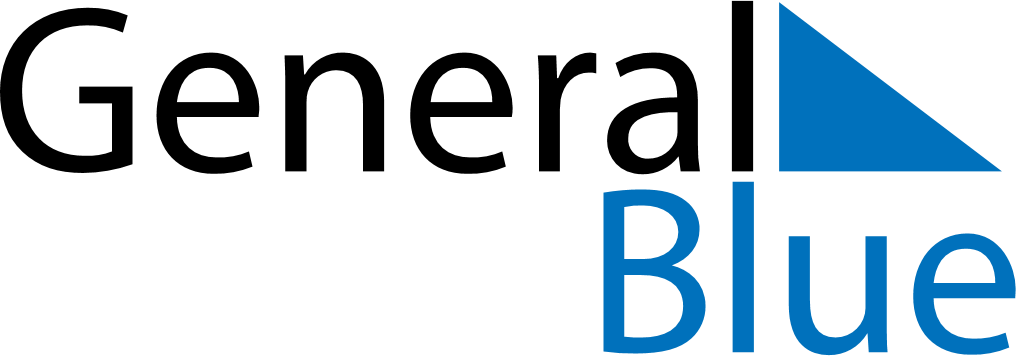 May 2023May 2023May 2023May 2023GuamGuamGuamSundayMondayTuesdayWednesdayThursdayFridayFridaySaturday123455678910111212131415161718191920Mother’s Day212223242526262728293031Memorial Day